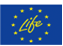 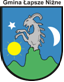 DEKLARACJAJa, niżej podpisany/a deklaruję chęć uczestnictwa w projekcie dotyczącym wymiany pieców z Regionalnego Programu Operacyjnego Województwa Małopolskiego 2014 -2020. Poddziałanie 4.4.2 Obniżenie poziomu niskiej emisji lub 4.4.3 Obniżenie poziomu niskiej emisji (paliwa stałe).Wyrażam wolę poddania budynku ocenie energetycznej przeprowadzonej  przez zewnętrznego audytora energetycznego przed realizacją projektu oraz po jego zakończeniu oraz wykonanie zaleceń wskazanych w ww. ocenie.W przypadku uzyskania w/w dofinasowania planuję montaż:Pieca na biomasęPieca na paliwa stałe (ekogroszek)Jednocześnie deklaruję współfinansowanie montażu wymienionego pieca. Dofinansowanie wynosi 350zł/kW nowego pieca, maksymalnie do 8 000 zł kosztów kwalifikowalnych. ……………………., dnia …..….........…  2016r.	                          …..............……………………..……                                                                                                    		(czytelny podpis)Oświadczam, że:Wyrażam zgodę na przetwarzanie moich danych osobowych zgodnie z przepisami ustawy z dnia 29 sierpnia 1997r. o ochronie danych osobowych na cele związane z projektem dofinansowań na wymianę źródła ciepła oraz do opracowania przez Instytut Gospodarki Surowcami Mineralnymi 
i Energią PAN założeń projektu wykorzystania lokalnych zasobów biomasy do produkcji paliwa opałowego i wykorzystania go na cele grzewcze na terenie Gminy Łapsze Niżne. ……………………., dnia …..….........…  2016r.	                          …..............……………………..……                                                                                                    		(czytelny podpis)Niniejszą ankietę i deklarację należy dostarczyć do Urzędu Gminy Łapsze Niżne (pokój nr 1- dziennik podawczy) w terminie do dnia 31 października 2016 roku. Z góry dziękujemy za dokładne wypełnienie ankiety.Pusta strona w przypadku druku dwustronnego - aby deklaracja była na oddzielnej kartceCiąg dalszy ankiety na stronach 3- 5ANKIETA I DEKLARACJA DOTYCZĄCA UDZIAŁU W PROJEKCIE 
WYMIANY ŹRODEŁ CIEPŁA W INDYWIDUALNYCH GOSPODARSTWACH DOMOWYCHPowyższa ankieta ma charakter wyłącznie sondażowy i nie stanowi gwarancji otrzymania dofinansowania.PODSTAWOWE DANE OSOBY ZAINTERESOWANEJPODSTAWOWE DANE OSOBY ZAINTERESOWANEJImię …………………………………………...Nazwisko ……………………………….………Gmina Łapsze NiżneMiejscowość ……………………………………Ulica ……………………………………..…….Nr domu …..………, nr lokalu …………………Telefon kontaktowy: ………………………….E-mail: ………………..…………………………Telefon kontaktowy: ………………………….E-mail: ………………..…………………………PODSTAWOWE DANE OSOBY REPREZENTUJĄCEJ (JEŚLI INNE NIŻ WYŻEJ)PODSTAWOWE DANE OSOBY REPREZENTUJĄCEJ (JEŚLI INNE NIŻ WYŻEJ)Imię …………………………………………...Nazwisko ……………………………….………Gmina Łapsze NiżneMiejscowość ……………………………………Ulica ……………………………………..…….Nr domu …..………, nr lokalu …………………Telefon kontaktowy: ………………………….E-mail: ………………..…………………………DANE WŁASNOŚCIOWETyp własności:właścicielwspółwłaścicielpełnomocnikinne (jakie?)Budynek, na którym ma zostać wymienione źródło ciepła, jest własnością (zgodnie z Aktem własności ziemi, Księgą Wieczystą, Postanowieniem Sądu): ………………………………………………………………………………………….Numer ewidencyjny działki: ………………….PRZEZNACZENIE BUDYNKUCzy w budynku prowadzona jest lub zarejestrowana (proszę zaznaczyć właściwą odpowiedź i uzupełnić dane): − działalność gospodarcza NIE TAK, powierzchni przeznaczona pod działalność ………… m2 − agroturystyka NIE TAK, ilość miejsc noclegowych …………..DANE OGÓLNE OBIEKTU, NA KTÓRYM BĘDĄ ZAMONTOWANE INSTALACJE1. Liczba osób: zamieszkałych w budynku ……..2. Rodzaj budynku (zaznaczyć właściwe):WolnostojącyBliźniakZabudowa szeregowa3. Rok budowy: ……………4. Powierzchnia ogrzewanego budynku: ………………. m2 5. Typ budynku:MurowanyDrewniany6. Ocieplenie ścian:TAKNIE7. Ocieplenie dachu/stropodachu:TAKNIE8. Okna:StareNowePCVDrewnoAluminium9. Źródło ciepła budynku:Ogrzewanie centralne (instalacja c.o.) na paliwo stałe Ogrzewanie centralne (instalacja c.o.) na biomasęOgrzewanie centralne (instalacja c.o.) na gazOgrzewanie w poszczególnych pomieszczeniach np. kuchni, pokojach (piece kaflowe, metalowe w pokojach, in.)Inne (jakie?)…………………………………10. Stan techniczny źródła ciepła:DobryDostatecznyZły11. Moc obecnego kotła/pieca [kW]: ………………..12. Rok produkcji pieca: ………………………..13. Sposób przygotowania ciepłej wody:Kocioł/piecPiecyk gazowyBojler elektrycznyKolektory słoneczeInne (jakie?): ………………………………14. Paliwo stosowane do ogrzewania budynku i/lub przygotowania ciepłej wodyWęgiel (w tym miał)EkogroszekGaz z butliOlej opałowyBiomasa/drewnoEnergia elektrycznaKolektory słoneczneInne (jakie?)……………………………..15. Roczne zużycie paliwa: ……………………………16. Stosowane źródło wykorzystujące energię odnawialnych źródeł energii (np. kolektory słoneczne,   pompa ciepła, ogniwa fotowoltaiczne):NIETAK (jakie?)……………………….16. Czy planuje się termomodernizacje budynku w najbliższym czasie:NIETAK Jeśli TAK, w jakim zakresie:Ocieplenie ścian zewnętrznychOcieplenie stropu/dachu/stropodachuWymiana okien i drzwiInne (jakie?)……………………..17. Na jakie źródło ciepła planowana jest wymiana starego kotła /pieca:Na biomasęNa paliwo stałe (ekogroszek)18. Jakiej mocy będzie nowy kocioł/piec (w kW):……………………….............19. Czy wraz z wymianą kotła/pieca konieczna będzie dodatkowa instalacja:NIETAK